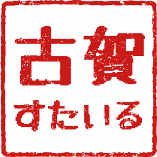 【注意事項】2016年　参議院選挙における「せんきょ割」サービスを利用するには、投票所来所証明書を持参して協力店の方に提示することで行っていただくものとします。投票所来所証明書は複数の店舗で使うことができますので、貴店の捺印もしくはサインをして返却をお願いします。写真の提示の場合は利用者リストを作成するなどご対応をお願いします。一つの店舗でのサービスが受けられるのは1回限りです。そのほか(免許証・学生証・保険証などの提示による)本人確認の有無は各店舗にお任せします。第一次〆切（2016年4月20日）までの申込は、6月上旬発行のちらしと「古賀すたいる」サイトに掲載します。それ以降の申請は「古賀すたいる」サイトのみでの公開になります。このプロジェクトは特定の政党・候補者を応援する活動ではありません。十分にご理解のうえ、ご協力お願いいたします。なお、公職選挙法による選挙違反を避けるため、下記に該当する店舗等はご参加をご遠慮いただきますのでご承知ください。候補者の3親等以内の親族が運営している選挙区内の店舗。候補者の後援会役員が店長や責任者を務める選挙区内の店舗。特定の候補者のパンフレット配布やポスター掲示を行っている店舗。その他、選挙違反（買収）だと誤解されかねない店舗トラブル等が発生した際の責任は「古賀すたいる」編集部では一切負うことができませんのでご了承ください。（　　　　）上記の内容に同意のうえ協力店として申し込みをします。上記の内容はちらしまたはHPで公開します。お申し込み・お問い合わせ　古賀すたいる　　　　　　チラシへの広告枠による協賛も募集中です（１口５０００円）　 メール　kogastyle26@gmail.com     電話　090-6663-0836 (戸田)　090-5476-0646 (大神)店舗・施設・団体名住所電話番号　　　　　　　　　　　　　　　　　　　　　 FAX番号営業時間　　　　　　　　　　　　　　　　　　　　　 定休日Webアドレス　　　　　　　　　　　　　　　　　　　 「せんきょ割」サービス内容サービス期間  (投開票日は、2016年7月10日の予定です。日程が決まり次第、最終調整します。)　　  当日のみ・1週間・1カ月・先着[　]名・その他[　　　　　　　　　　　　　　　　　　　　　　]　　　　※期日前投票期間をサービス対象に　[ する   /  しない  ]お店のPR担当者名担当者メールアドレス